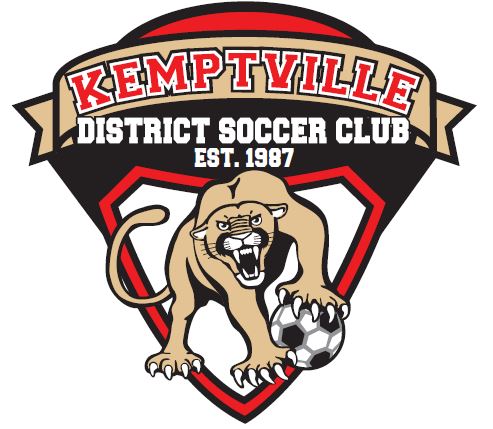 Kemptville District Soccer ClubMeeting Minutes - Board of Directors MeetingDecember 5, 2023; 7:00pm; In-Person Ferguson Forest Center Board RoomMembers Present:Members Absent:Call to Order & Welcome:Made by at 7:00 pm, called to order by Rob. Changes to minutesHopeful to get additional sponsorships – change to minutes.First time for the full board in place. All in favor of minutes – 10 Update to the KDSC Indoor Soccer Skills Training Program94 in total participants U6-U18All participants off waitlist by moving registrants to fill up age groups with small numbers.Email to all participants, sent out with entry point and details on participation. 60-75% for most age groups attended in the first 2 sessions.Online waiting list working well, payment to be recorded in comment section of registration after EFT from participants. Age specific skills, progressive for age groupsCorrespondence:Nothing to share.Roundtable:Jeff:   Colleen and Jeff met with Social Media individual to discuss set up, anticipating that it will take 20-30 hours to set up on all platforms, Jeff suggesting an honorarium of $500. Motion to approve $500 onetime payment – Jeff made motion, Patrick seconded, approved. Anticipating that the sponsorship/bursary information to be discussed as an agenda item, for further discussion, template from OSA to use for criteria creation. Rob:   Nothing this month  Helen:No updateTimbits will have order in January 2024Celine:Nothing this month Colleen:Nothing this month Samantha:Updated account information for the board.Shannon:AbsentHailee:Nothing this monthRegistration for development and assessments to open first in January, late January for house league and closes approx. April. Bridgett:  AbsentJamie:Sports Engine – used by Ontario Soccer, limited information shared with database First/Last Name, DOB and email address to create membership/registration for EDOSA, Sports Engine by season (winter/summer) all players are in database from U4 to adult for insurance, approval to play, EDOSA wants to use Sports Engine to full capacity (Premium Membership) to include season scheduling, coaches and referee platforms. No charge to the club for this membership (Sports Engine), E2E costs club each season.No plans to implement for 2024 summer season, earliest would be for winter 2024 to assess capabilities. Scott has attended presentation last year for referee portion of Sports Engine, no communication from Ontario Soccer on amalgamating system. Agreed to move to Premium Membership system with limited information from KDSC database, anticipated that it will create minimal additional administration with the updated membership. Rance:AbsentPatrick:Nothing this month Scott:Reached out to Dave Smith, Head Referee meeting will be happening in Ottawa.Waiting on fee structure from Ontario Soccer for 2024Waiting on information for new referee clinics, anticipated in January but realistically it comes end of February and opens in April.May attend indoor session to recruit new referees and reach out to high schools. Jessica:Nothing this month. Markus AbsentNext meeting:Tuesday January 9, 2023, at 19:00 at Ferguson Forestry Board Room Motion made to adjourn the meeting by Jeff, seconded by Colleen. All were in favor to adjourn meeting. Meeting was adjourned at 7:50pm. Treasurer: Samantha Moyer Vice-President: Jeff FluitSecretary: Jessica BairdDirector of Equipment-House League: Helen GrusTreasurer: Samantha Moyer Vice-President: Jeff FluitSecretary: Jessica BairdDirector of Equipment-House League: Helen GrusDirector of Development Teams: Shannon KenwardDirector of Development Teams: Shannon KenwardDirector of Equipment-Competitive: Celine Selleck Director of Equipment-Competitive: Celine Selleck Club Manager: Jamie BrownClub Manager: Jamie BrownClub Head Referee: Scott BairdDirector Competitive Operations: Patrick LawomtongPresident: Colleen DorionDiscipline Chair: Rob FnukalDirector of Registration: Hailee ColemanDirector Mini: Bridgette AlchawaDirector of House League: Rance YoungClub Head Coach: Marcus Dickie